Summer 2023 I Student News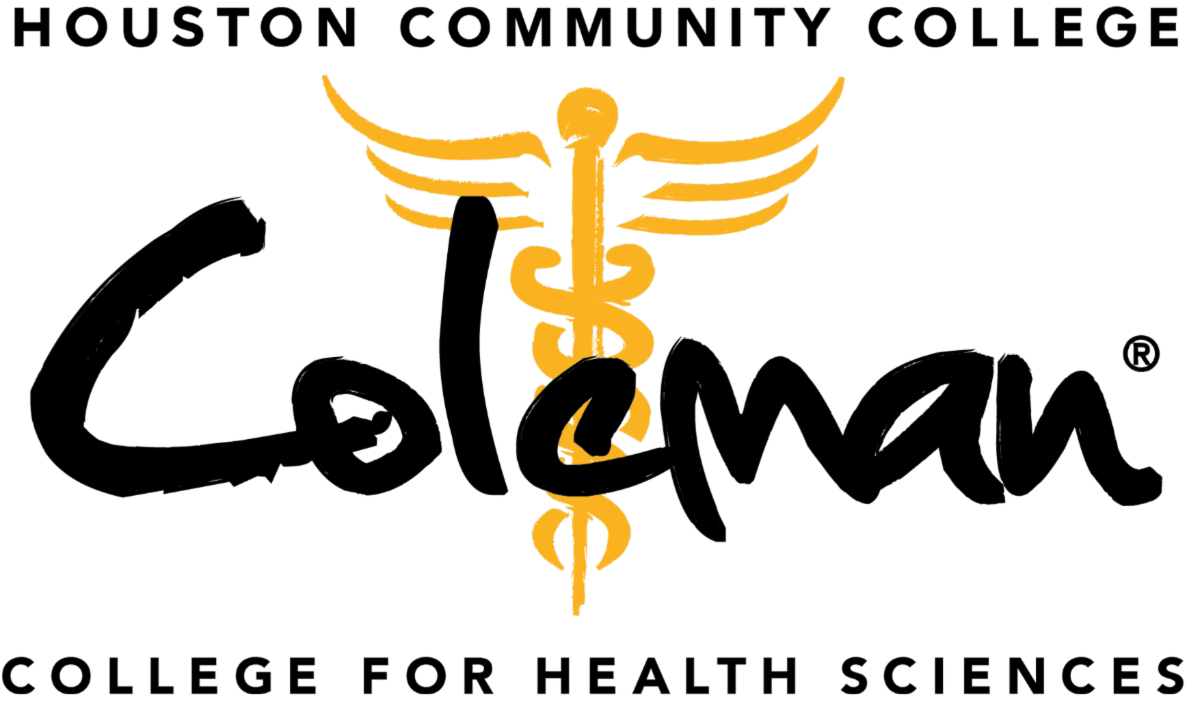 Class of 2023 Pinning CeremoniesHealth Information Technology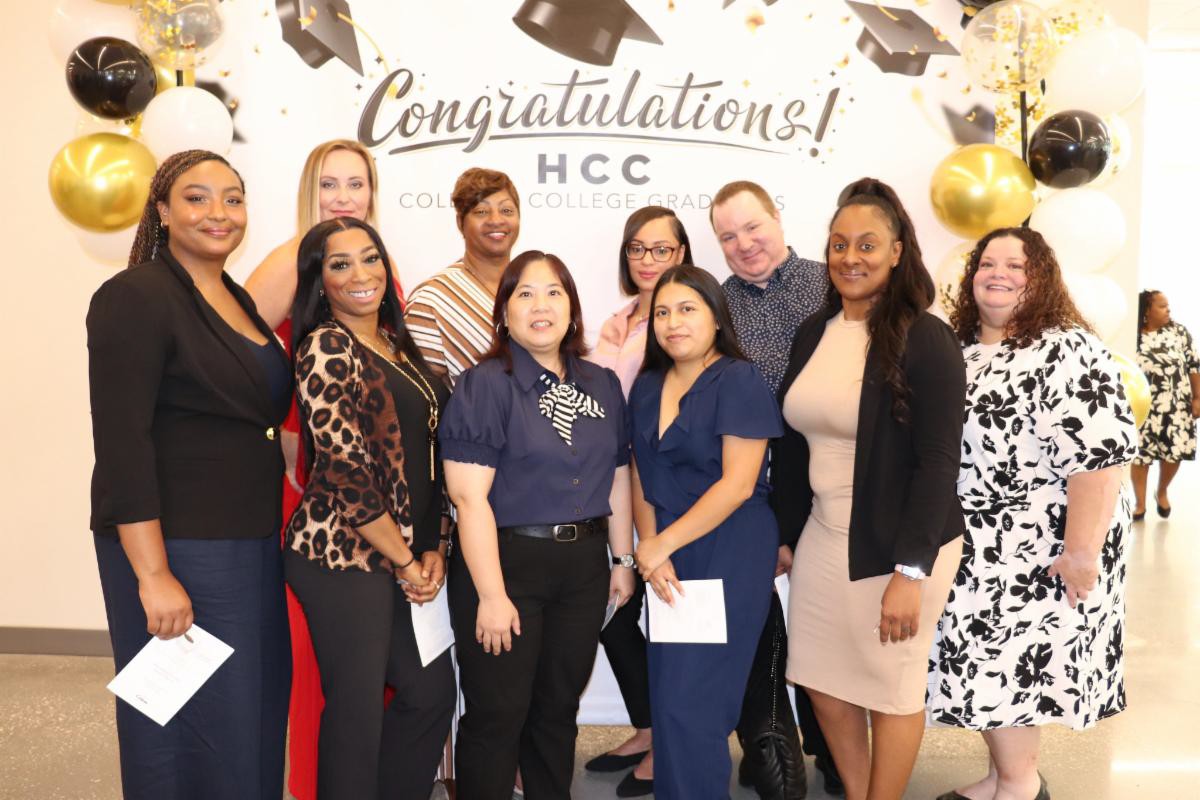 Ten Health Information Technology graduates received their pin at the pinning ceremony on July 19 at Coleman Tower Atrium.Dental Assisting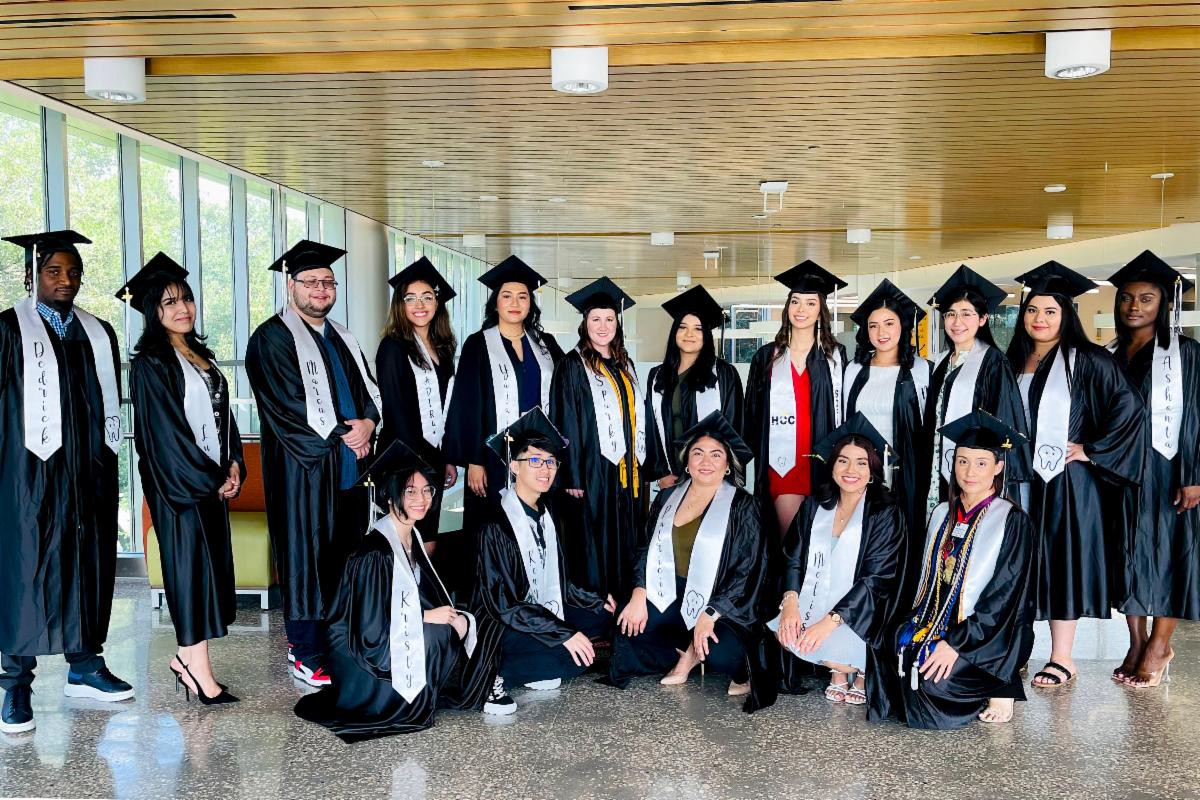 Twenty-five Dental Assisting graduates received their pin at the pinning ceremony on July 27 at Coleman Tower Atrium.Medical AssistantThirteen Dental Assistant graduates received their pin at the pinning ceremony on July 28 at ColemanTower Atrium.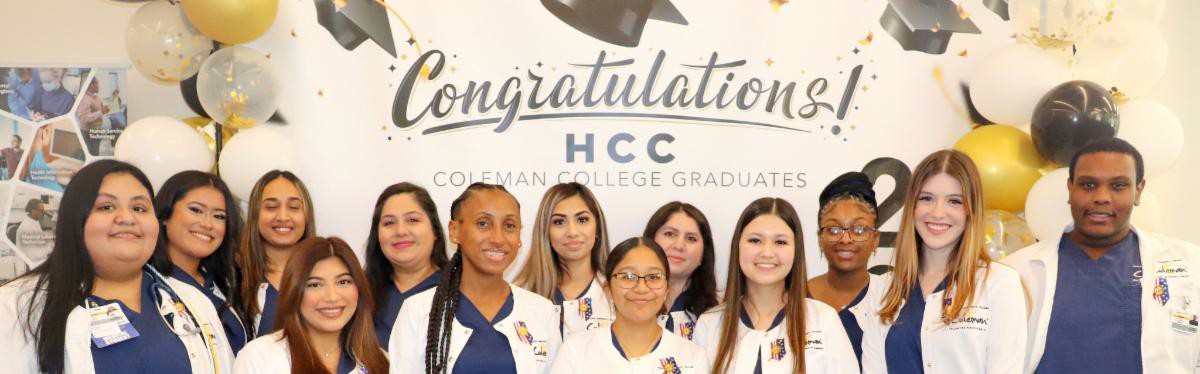 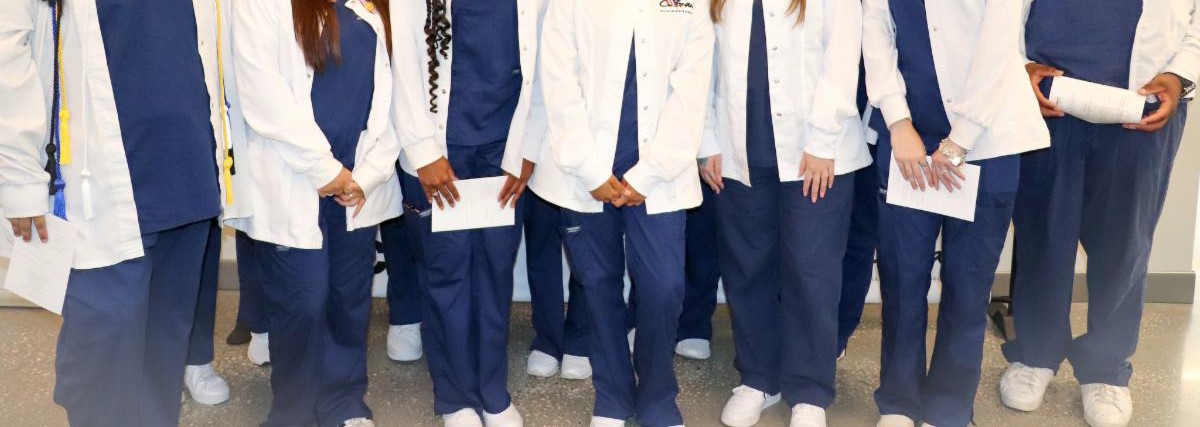 Respiratory Therapy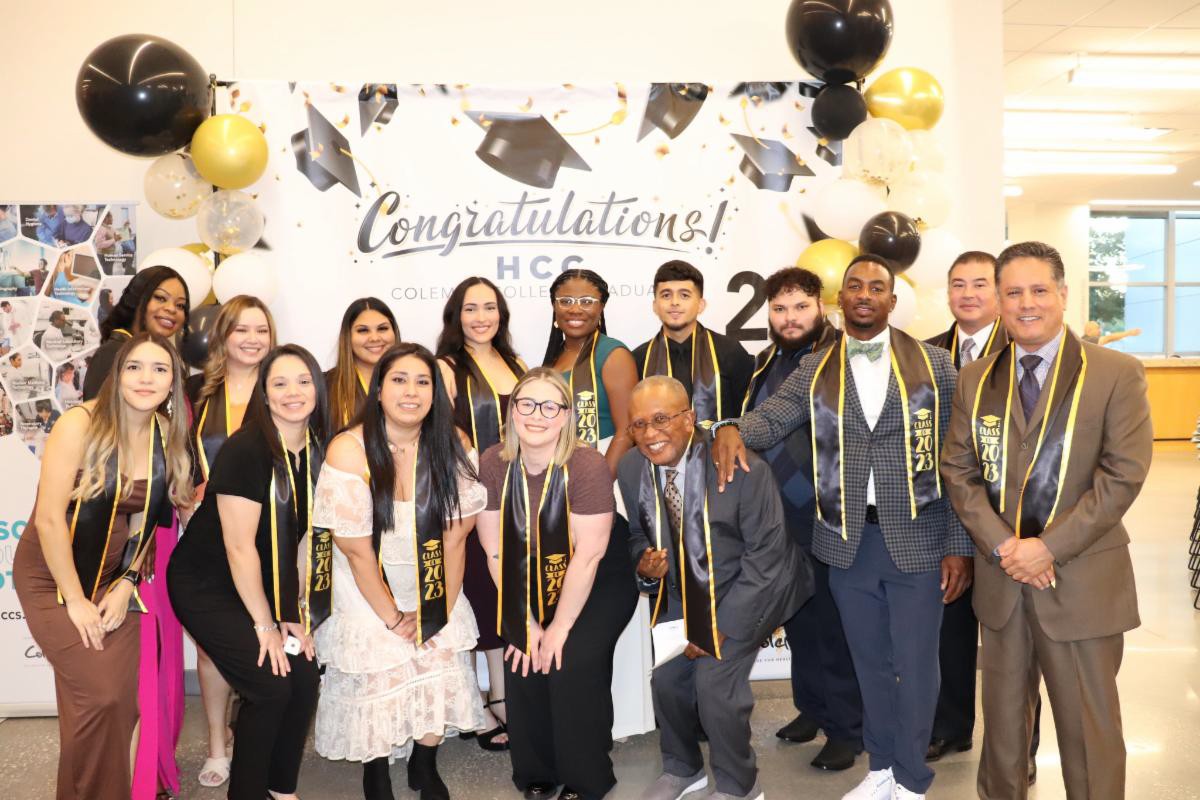 Thirteen RespiratoryTherapy graduates received their pin at the pinning ceremony on July 28 at Coleman Tower Auditorium.Radiography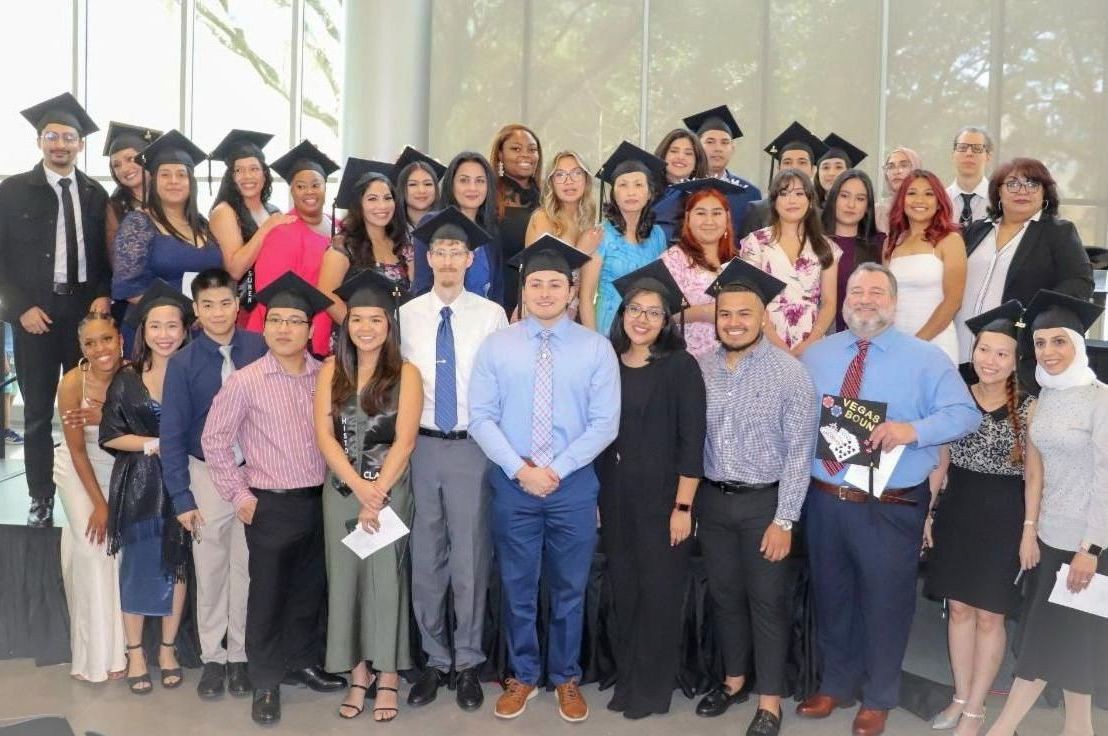 Thirty-five Radiography graduates received their pin at the pinning ceremony on July 29 at Coleman Tower Atrium.Pharmacy Technician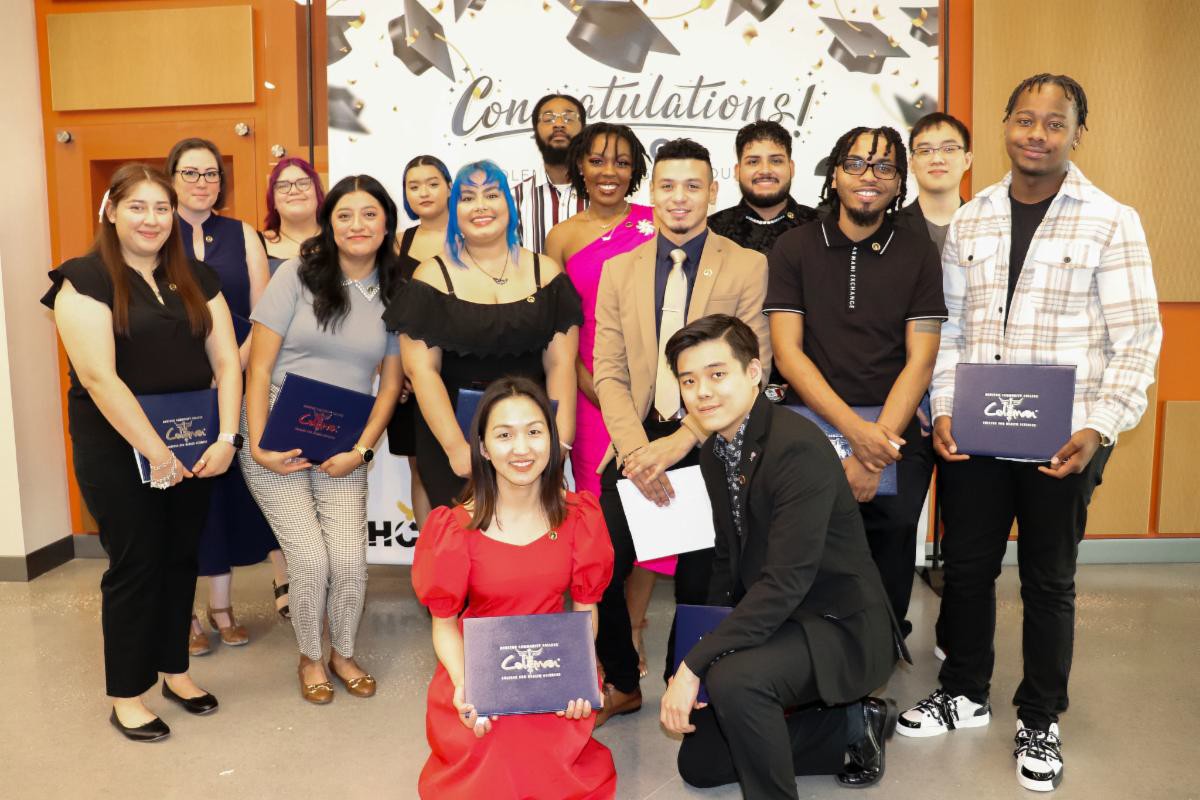 Twenty-one Pharmacy Technician graduates received their pin at the pinning ceremony on Aug. 24 at Coleman Tower Atrium.Soaring Students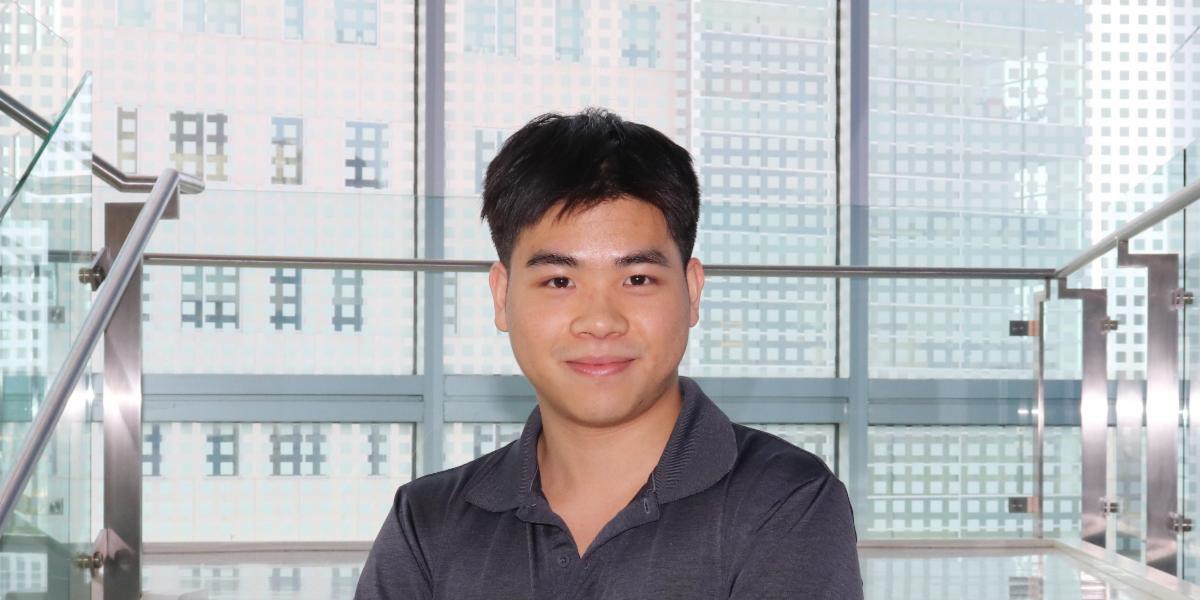 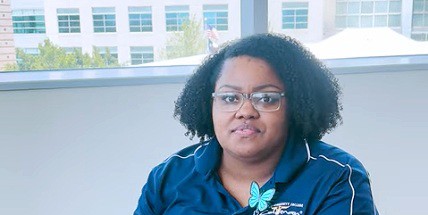 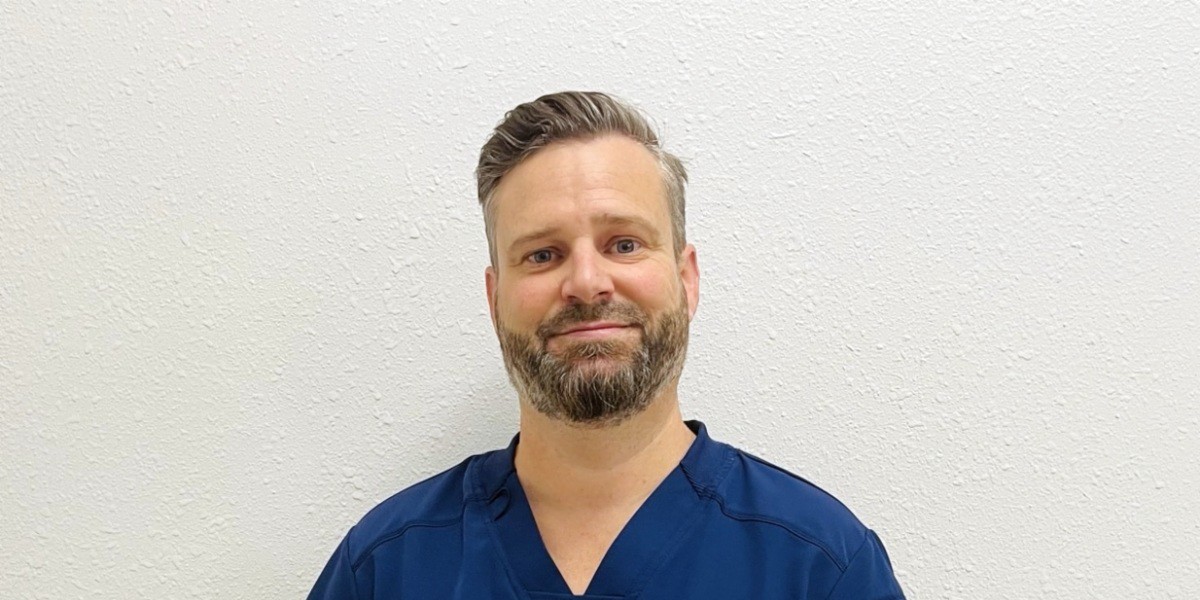 Coleman Champion: Minh PhamRead his profile!Reel Talk: Jasmine BattsHear her testimonialColeman Colleague: Robert Jones, 2022Read his profile!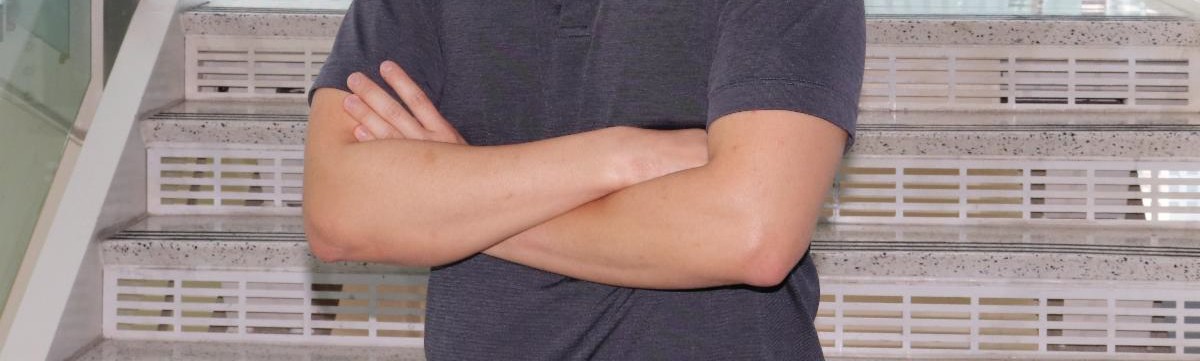 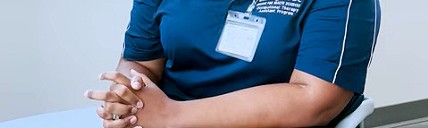 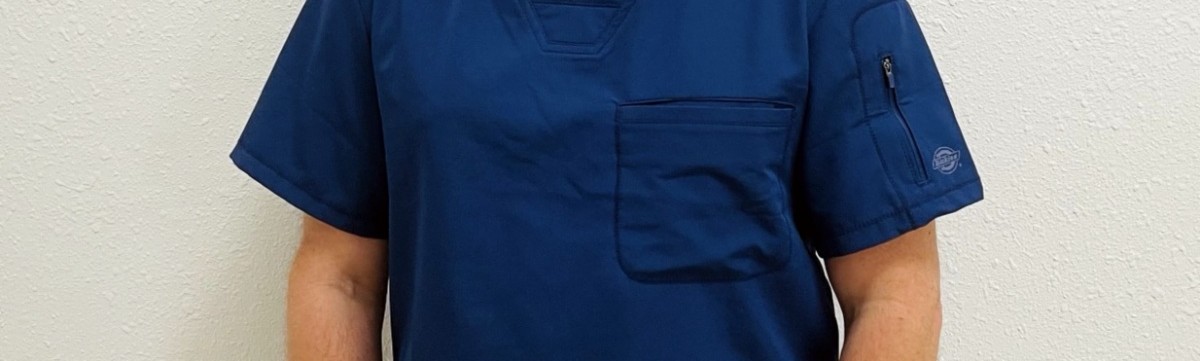 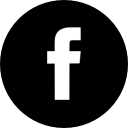 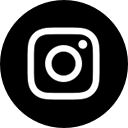 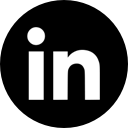 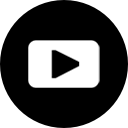 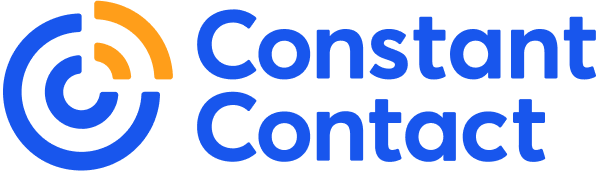 Do you have some Eagle news to share?Email Coleman Communications!PDF VersionHCC Coleman College | 1900 Pressler St., Houston, TX 77030Unsubscribe co.communications@hccs.edu Update Profile |Constant Contact Data Notice Sent byco.communications@hccs.edupowered byTry email marketing for free today!